LISTE DE CONTRÔLE DE L'EXAMEN DE LA CONCEPTION ÉLECTRIQUE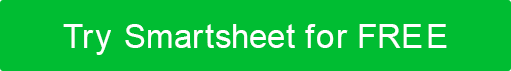 STATUTNon.ARTICLEAPPROUVÉ PARDATE D'APPROBATION1Aucune salle électrique n'est située directement sous les douches, les laboratoires, les cuisines, les zones de lavage de la vaisselle ou d'autres zones où le service d'eau est fourni. Les tuyaux qui contiennent des liquides ou des gaz ne traversent pas non plus les pièces électriques.2Les procédures de conception et de construction respectent la conformité.2.aLes exigences relatives à la distribution du système électrique sont conformes à la norme NEC 517-30/517-40 et au Manuel de conception électrique.2.bLes exigences relatives à la transformation primaire et secondaire sont conformes au Manuel de conception électrique.2.cLes récipients sont conformes.2.dLes pistes requises pour les salles de fluoroscopie, de radiographie et de thérapie profonde sont conformes au manuel de conception électrique.2.eLes systèmes raceway existent comme l'exige le manuel de conception électrique.2.e.1Tout le câblage est installé dans les hippodromes.2.e.2Les pistes souterraines sont enveloppées de béton.3Les alarmes, ainsi que tous les gaz médicaux ininflammables et les systèmes de vide médico-chirurgicaux, sont conformes au manuel de conception électrique et à la NFPA 99.3.aLes panneaux d'alarme maîtres sont installés au standard téléphonique et au centre de contrôle technique ou à la chaufferie.3.bDes alarmes de zone sont fournies lorsque des systèmes de gaz médicaux sont installés.4Les alarmes diverses sont conformes au manuel de conception électrique.5L'équipement de sous-comptage électrique répond aux exigences (y compris les exigences de durabilité) du Manuel de conception électrique.6Le système de protection contre la foudre est conforme.7Les systèmes d'alarme incendie ont été construits conformément au manuel de conception de la protection.8Les dessins de conception respectent les exigences techniques et le style.9Le système est conforme à toutes les exigences de CAO.DÉMENTITous les articles, modèles ou informations fournis par Smartsheet sur le site Web sont fournis à titre de référence uniquement. Bien que nous nous efforcions de maintenir les informations à jour et correctes, nous ne faisons aucune déclaration ou garantie d'aucune sorte, expresse ou implicite, quant à l'exhaustivité, l'exactitude, la fiabilité, la pertinence ou la disponibilité en ce qui concerne le site Web ou les informations, articles, modèles ou graphiques connexes contenus sur le site Web. Toute confiance que vous accordez à ces informations est donc strictement à vos propres risques.